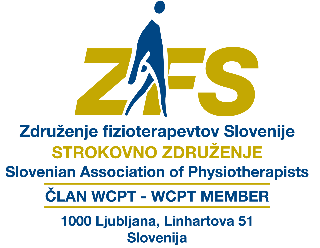 Zagotavljanje e-storitev za starejše (55+) z vidika Združenja fizioterapevtov Slovenije – ZFSeServices Provision for the Elderly (55+) – Slovenian Association of Physiotherapists PerspectiveGabrijela Starc, predsednicaZdruženje fizioterapevtov Slovenije, Ljubljanahttps://www.physio.si, 	Starc.Gabrijela@gmailcomZdruženje fizioterapevtov Slovenije (ZFS) je trenutno edina delujoča strokovna profesionalna organizacija fizioterapevtov v Sloveniji. Ustanovljeno je bilo leta 1954 in združuje 60% od okoli 1350 aktivnih fizioterapevtov. Od leta 1995 smo enakopravna država članica Svetovne zveze za fizioterapijo (World Confederation for Physical Therapy-WCPT, http://www.wcpt.org), ki združuje 109 držav in zastopa okoli 450.000 fizioterapevtov po celem svetu. Istočasno smo tudi člani evropske regije - ER-WCPT (http://www.erwcpt.eu), ki zastopa 39 držav Evrope in je ene od petih svetovnih regij WCPT. Stroka se globalno in posledično tudi nacionalno zavzema za visoke standarde prakse, izobraževanja in raziskovanja. Velik poudarek dajemo izmenjavi mednarodnih informacij, povezovanju z ostalimi zdravstvenimi in sorodnimi organizacijami ter timskemu pristopu osredotočenem na posameznika. ZFS deluje na področju cele Slovenije v 8 regionalnih enotah in v okviru 12 interesnih področjih oz. sekcij. V taki obliki deluje tudi Sekcija fizioterapevtov v geriatriji, ki se zaveda, da so starejši posebna in drugačna skupina prebivalstva, ki potrebuje posebno skrb in drugačno fizioterapevtsko obravnavo. Ker je zagotavljanje e-storitev s področja fizioterapevtske dejavnosti v razvitem svetu že stalnica, se z veseljem pridružujemo slovenski ideji »Čezmejno zagotavljanje e-storitev za starejše (55+)«. Fizioterapevtska stroka se bo v bodoče prilagodila novim potrebam starajoče se populacije, kar zahteva drugačne pristope, načine dela in razmišljanja, kot npr. e-storitve.  Za dvig zdravstvene pismenosti in kakovostnejše podlage za bodoče odločitve pri postopkih zdravljenja lahko že sedaj na spletni strani ZFS (http://www.physio.si) pod poglavjem »za paciente« najdete zanimive informacije:Opis poklica fizioterapevt.Kako do fizioterapevta?Kaj pomeni posredni in kaj neposredni dostop do fizioterapije?Kakšnemu etičnemu kodeksu so zavezani fizioterapevti?Kakšni so temeljni standardi fizioterapevtske stroke?Kdo se lahko naziva »fizioterapevt«?Kako poteka fizioterapevtski pregled in fizioterapevtska obravnava, ki mu sledi?»Fizioterapija in duševno zdravje« - 8. september 2018 - svetovni dan fizioterapije. V bodoče se bomo v ZFS še bolj zavzeli za boljšo informiranost starejših o vlogi fizioterapije v skrbi za njihovo zdravje.	